 J E L O V N I K           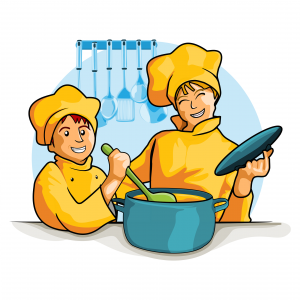 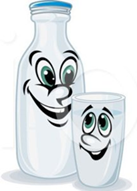  PONEDJELJAK          /                               DOBRO DOŠLI DRAGI UČENICI!  UTORAK                       DORUČAK:  rolica sa špinatom i sirom, sok od mente                      RUČAK:  bolonjez umak, špageti, zelena salata                          UŽINA:   breskva                                                                              SRIJEDA                                                                                                 DORUČAK: klipić, jogurt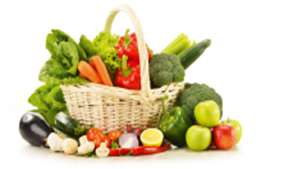 RUČAK:  juha minestrone, krpice sa zeljem, pečena piletina            UŽINA: sladoled   ČETVRTAK                  DORUČAK: đački sendvič, mlijeko                      RUČAK:  varivo od graha sa suhim mesom                          UŽINA:  kolač – biskvit s višnjama                                                       PETAK                                                                                           DORUČAK: Kroasan praline, čokoladno mlijeko                      RUČAK:  Francuska juha, Fish nuggets, pire krumpir                          UŽINA:  banana                                                                                